На основании ст.12, ч. 4.1 ст. 39 Федерального закона 13.07.2015 N 220-ФЗ "Об организации регулярных перевозок пассажиров и багажа автомобильным транспортом и городским наземным электрическим транспортом в Российской Федерации и о внесении изменений в отдельные законодательные акты Российской Федерации", п. 5.1.17. Правил организации регулярных перевозок по муниципальным маршрутам регулярных перевозок в границах Моргаушского района Чувашской Республики, утвержденных постановлением администрации Моргаушского района Чувашской Республики от 18.04.2018 №336 «Об утверждении Правил организации регулярных перевозок по муниципальным маршрутам регулярных перевозок в границах Моргаушского района Чувашской Республики», принимая во внимание протокол о признании несостоявшимся открытого конкурса на право получения Свидетельства об осуществлении перевозок по муниципальному маршруту регулярных перевозок в Моргаушском районе Чувашской Республики от 10.08.2018, протокол о признании несостоявшимся  открытого конкурса на право получения Свидетельства об осуществлении перевозок по муниципальному автобусному маршруту №148 «Моргауши – Кубасы» с соблюдением требований, указанных в конкурсной документации и соответствующих законодательству Российской Федерации, Чувашсской Республики, муниципальным правовым актам Моргаушского района Чувашской Республики от 15.10.2018г., администрация Моргаушского района Чувашской Республики п о с т а н о в л я е т :Отменить  муниципальный автобусный маршрут регулярных перевозок № 148 «Моргауши – Кубасы». Исключить сведения об автобусном маршруте регулярных перевозок № 148 «Моргауши – Кубасы» из реестра муниципальных маршрутов регулярных перевозок.Контроль за выполнением настоящего постановления возложить на отдел капитального строительства и развития общественной инфраструктуры администрации Моргаушского района.4. Настоящее постановление опубликовать в на официальном сайте Моргаушского района в сети Интернет, также  в газете "Вестник Моргаушского района".Глава администрации Моргаушского района                                                                                        Р.Н.Тимофеевисп. Валежникова О.А.8-835-41-62-9-31 Чаваш Республики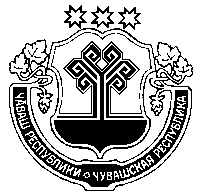 Муркаш районен 	             администрацийе                         ЙЫШАНУ                     №Муркаш яле                                                        Чувашская РеспубликаАдминистрацияМоргаушского районаПОСТАНОВЛЕНИЕг. №  с.МоргаушиОб отмене  муниципального автобусного маршрута регулярных перевозок в Моргаушском районе Чувашской Республики20.114Ядрин (ДКП г. Ядрин) - Моргауши (ДКП с. Моргауши)ДКП г. Ядрин - ЯМОЗ - Сареево - Большое Чурашево - Лешкас-Асламасы - Ойкас-Асламасы - Вурманкас-Асламасы - Чемеево - Нискасы - Юнга - Юнгапоси - Москакасы - Ландыши - Оринино - Басурманы - Семенькасы - Кирпичный завод - ДКП с. Моргаушипригородныйнерегулируемый тарифбез изменений